Памятка о половой неприкосновенностиЗащитим детей и подростков от насилия и посягательства на половую неприкосновенность. Памятка для педагогов и родителей.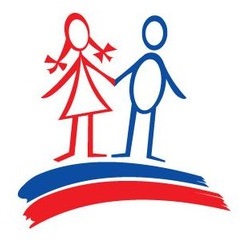 Уважаемый взрослый!Эта памятка предназначена для Вас, так как, находясь рядом с ребенком или подростком, Вы можете помочь предотвратить насилие и посягательства их на половую неприкосновенность. Избежать насилия можно, но для этого помогите ребенку усвоить "Правило пяти "нельзя":- Нельзя разговаривать с незнакомцами на улице и впускать их в дом.- Нельзя заходить с ними вместе в подъезд и лифт.- Нельзя садиться в чужую машину.- Нельзя принимать от незнакомых людей подарки и соглашаться на их предложение пойти к ним домой или еще куда-либо.- Нельзя задерживаться на улице одному, особенно с наступлением темноты.Научите ребенка всегда отвечать "Нет!":- Если ему предлагают зайти в гости или подвезти до дома, пусть даже это соседи.- Если за ним в школу или детский сад пришел посторонний, а родители не предупреждали его об этом заранее.- Если в отсутствие родителей пришел незнакомый (малознакомый) человек и просит впустить его в квартиру.- Если незнакомец угощает чем-нибудь с целью познакомиться и провести с тобой время.Как понять, что ребенок или подросток подвергался сексуальному насилию?- вялость, апатия, пренебрежение к своему внешнему виду;- постоянное чувство одиночества, бесполезности, грусти, общее снижение настроения;- уход от контактов, изоляция от друзей и близких;- или поиск контакта с целью найти сочувствие и понимание;- нарушение умственных процессов (мышления, восприятия, памяти, внимания), снижение качества выполняемой учебной работы;- отсутствие целей и планов на будущее;- чувство мотивированной или немотивированной тревожности, страха, отчаяния;- пессимистическая оценка своих достижений;- неуверенность в себе, снижение самооценки.Перечисленные проблемы могут появиться в школе, дома, либо в любой знакомой обстановке, когда ребенок или подросток видит или слышит о насилии, и определяются педагогом/родителем методом наблюдения за ребенком и личной беседы с ним.Поддержите ребенка или подростка в трудной ситуации:- Исцеление начинается с общения. Заботливый взрослый - самый лучший фактор, который поможет ребенку чувствовать себя в безопасности.- Разрешите ребенку рассказывать. Это помогает сказать о жестокости в их жизни взрослому, которому дети доверяют.- Дайте простое и ясное объяснение страшным происшествиям. Малыши чувствуют иначе, чем взрослые. Они не понимают истинных причин жестокости и часто обвиняют себя.- Формируйте самооценку детей. Дети, живущие в атмосфере насилия, нуждаются в ежедневном напоминании, что они любимы, умны и важны.- Обучайте альтернативе жестокости. Помогите детям решать проблемы и не играть в жестокие игры.- Решайте все проблемы без жестокости, проявляя уважение к детям.Справочная информация для обращения в случае опасности:02 - вызов полиции112 - с любого, в том числе мобильного, телефона.Общероссийский детский телефон доверия 8-800-2000-122